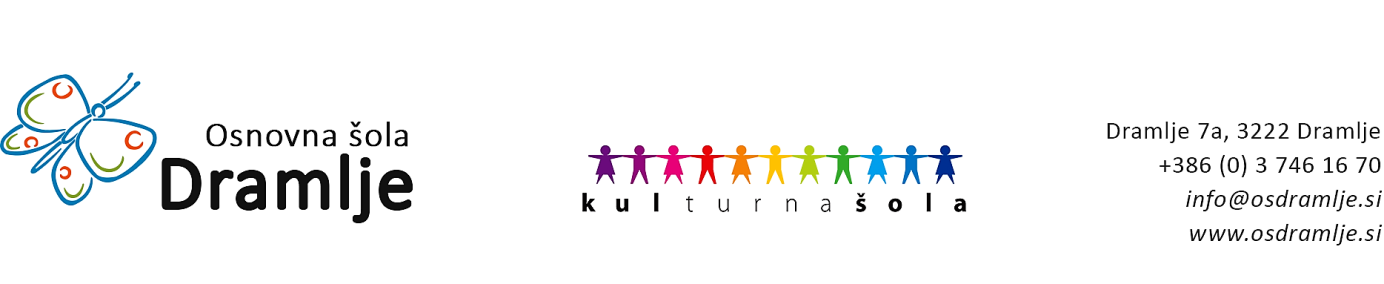 1. RAZRED       ŠOLSKA TORBA3 x ZVEZEK veliki A4, brezčrtniZVEZEK LILI IN BINE 123 velik karoZVEZEK LILI IN BINE ABC črtasti ZVEZEK - črtasti z vmesno črto in brezčrtni v enem (Tako lahko)MAPAPERESNICA3 x  SVINČNIKŠILČEKRADIRKAŠKARJELEPILO UHU stickBARVICEFLOMASTRIČRN FLOMASTER - TANKI IN DEBELI, permanentni, za dve debelini pisanjaKOLAŽ PAPIR A4VODENE BARVICETEMPERA BARVICEPALETAČOPIČ OKROGEL 8ČOPIČ PLOŠČAT 14VOŠČENKEDAS MASA 500g (bela)šolski copati + vrečka za copatešportna oprema + vrečka za opremomajica za LUMRisalne bloke bomo skupaj naročili v šoli. 2. RAZRED  - 1x zvezek veliki A4, črtasti z vmesno črto (Lili in Bine ali Tako lahko),- 1x zvezek veliki A4, veliki karo (1cm x 1cm),- 1x zvezek veliki A4, brezčrtni,- 1x zvezek veliki A4, črtasti z vmesno črto in brezčrtni v enem (Tako lahko),- mapa,- velika šablona,- peresnica,- barvice,- flomastri,- nalivno pero,- svinčniki,- radirka,- šilček,- lepilo v stiku,- šolski copati (nedrseči) + vrečka za copate,- športna oprema + vrečka za opremo,- voščenke, - vodene barvice, - paleta, - čopiča (okrogel in ploščat), - škarje, - kolaž papir, - črn flomaster - permanentni, za dve debelini pisanja.Risalne bloke bomo skupaj naročili v šoli. Če je likovni pribor iz 1. razreda še uporaben, ga očistite in prinesite v 2. razred. ŠOLSKE POTREBŠČINE ZA 3. RAZRED  Zvezki naj bodo od LILI IN BINE, če pa teh ne najdete,  lahko kupite tudi zvezke TAKO LAHKO! (zvezki imajo moder rob znotraj) POTREBUJEJO ŠE: ·         Velika šablona in manjše ravnilce (za v peresnico)·         Nalivno pero·         Svinčnik, trdota HB·         Radirka·         Šilček·         Šolski copati z nedrsečim podplatom·         Peresnica·         TorbaČe je likovni pribor od lanskega leta še vredu, potem NE KUPUJTE NOVEGA, ampak ga očistite in uporabite še v 3. razredu. NE KUPUJTE:Risalni blok NE KUPUJTE SAMI, ker ga bomo naročili v šoli in ga boste plačali na mesečni položnici.Prav tako bomo v šoli naročili enotne beležke, zato jih vi NE KUPUJTE SAMI. Plačilo bo na položnici.V šoli bomo naročili tudi Računanje je igra ter DZ za SLJ, zato ju NE KUPUJTE SAMI. Stroške nakupa krije Ministrstvo za šolstvo.  4. RAZRED                                                                                    5. RAZRED     6. RAZRED7. RAZRED8. RAZRED9. RAZREDSLOVENŠČINAZVEZEK LILI IN BINE, velik A4, črtast z vmesno črtoZVEZEK LILI IN BINE, velik A4, črtastMATEMATIKAZVEZEK LILI IN BINE, veliki A4, veliki karo                                                    (1cm x 1 cm)SPOZNAVANJE OKOLJAZVEZEK LILI IN BINE, veliki A4, črtast z vmesno črtoANGLEŠČINAZVEZEK velik A4, črtastGLASBENA UMETNOSTZVEZEK LILI IN BINE, veliki A4, črtast z vmesno črtoLIKOVNA UMETNOSTBarvice, flomastri, voščenke, škarje, lepilo v stiku, kolaž papir, vodene barvice, tempera barvice, paleta, okrogli in ploščati čopiči različnih debelin, lonček za čopiče, risalno oglje v svinčniku, DAS masa (rjava, mala)ŠPORTŠportna oprema, vreča za športno opremo           SLJ1 veliki  črtani 100 listni A4           MAT1 veliki zvezek mali karo A4 velika šablona šestilo  geotrikotnik           TJA1 veliki črtani zvezek A4           DRU1 veliki črtani zvezek A4                                                                     NIT1 veliki črtani zvezek A4                                                                     GUM1 mali črtani zvezek  A5                                                             NEM - neobv. izbirni1 veliki črtani zvezek A4           LUMtempera barvice,komplet  čopičev,voščenke,vodene barvice,lonček za vodo,kolaž papir A4,črni tušoglje,DAS masa 500 g,večja škatla za likovni priborČe je likovni pribor od lanskega leta še vredu, potem NE KUPUJTE NOVEGA, ampak ga očistite in uporabite še v 4. razredu.RISALNE LISTE NAROČIMO V ŠOLI. PLAČILO BO NA POLOŽNICI.Potrebujejo še:- torba- peresnica- barvice- nalivno pero- bombice za nalivno pero- flomastri- rdeč in moder kuli- svinčnik HB- beležka- radirka- šilček- škarje- lepilo- športna oprema- vreča za športno opremo- šolski copati2 velika črtana zvezka A4 (80 listna), nalivno pero, brisalecSLJ1 veliki zvezek mali karo A4 (80 listni), velika šablona, šestilo, geotrikotnik , svinčnik HB, radirka MAT 1 veliki črtani zvezek A4 (80 listni)DRU 1 veliki črtani zvezek A4 (80 listni)NIT1 mali črtani zvezek (tanjši) A5                                                   GUM1 zvezek A4 -  nadaljujejo od laniNEM neobvezni izbirni predmet1 veliki 50 listni črtani zvezek A4GOS1 veliki 80 listni črtani zvezek A4 1 BELEŽKA, s črto po srediniANG1 veliki črtani zvezek (tanjši) A4PROMETtempera barvice,čopiči  - 2 ploščata, 2 okrogla,voščenke,lonček za vodo,das masa (500g),kolaž papir,suhe barvice,flomastri,črn tuš,oglje,večja škatla za priborLIKOVNI BLOK IN RISALNE LISTE BOMO NAROČILI V ŠOLI, PLAČILO BO NA POLOŽNICI.Likovnega pribora ne kupujte, če je vredu od lanskega leta.LUMVreča za športno opremo, copati, peresnica, šolska torbanazivpredmet1 kom ZVEZEK  A4, 100-listni, črtastiSlovenščina4 kom ZVEZEK, veliki A4, 80-listni, mali karo , MatematikaKEMIČNI SVINČNIK, moderMatematikaKEMIČNI SVINČNIK, rdečMatematikaSVINČNIK, trdota HBMatematikaRADIRKAMatematikaRAVNILO GEOTRIKOTNIKMatematikaŠESTILO, kakovostno, kovinskoMatematikaŠKARJEMatematikaTEHNIČNI KALKULATOR, dvovrstičniMatematikaLEPILO MatematikaMAPA s sponko za vpenjanje listov, pvcMatematika1 kom ZVEZEK, veliki A4, 80-listni, črtastAngleščinaBELEŽKA, s črto po srediniAngleščinaMAPA A4 z elastiko, plastificiranaAngleščina1 ZVEZEK A4 nadaljujejo od laniNemščina - neobvezni izbirni predmet1 kom  ZVEZEK, veliki A4, 80-listni, črtastiGeografija - Zgodovina1 kom ZVEZEK, veliki A4, 50-listni, mali karo Tehnika in tehnologijaSVINČNIK, trdota HBTehnika in tehnologijaSVINČNIK, trdota H, količina: 1Tehnika in tehnologija1 kom ZVEZEK, veliki A4, 50-listni, črtastiGospodinjstvo1 kom ZVEZEK, veliki A4, 80-listni, črtasti NaravoslovjeKOLAŽ PAPIR, velikost A4, 24 listniLikovna umetnostRISALNI BLOK, 10-listni, TRDE PLATNICE, Likovna umetnostTEMPERA BARVICE AERO, 12 kosov, 7 ml, Likovna umetnostPALETA za mešanje barvLikovna umetnostKOMPLET ČOPIČEV: ploščati št. 6, 10, 14; okrogla: št. 6, 8Likovna umetnostLEPILO stic, 21 gLikovna umetnostMAPA s sponko za vpenjanje listov, pvcLikovna umetnost1 kom ZVEZEK, veliki A4 - tanjši, črtastiGlasbena umetnostnazivpredmet1 kom ZVEZEK,  veliki A4, črtasti, 100-listni, MAPA s sponko za vpenjanje listovSlovenščina     4 kom ZVEZEK, veliki A4, 80-listni, mali karoMatematikaKEMIČNI SVINČNIK, rdečMatematikaSVINČNIK, trdota HBMatematikaRADIRKAMatematikaŠILČEKMatematikaRAVNILO GEOTRIKOTNIKMatematikaŠESTILO, kakovostno, kovinskoMatematikaŠKARJEMatematikaTEHNIČNI KALKULATOR , dvovrstičniMatematikaLEPILO sticMatematikaMAPA s sponko za vpenjanje listov, pvcMatematika1 kom ZVEZEK, veliki A4, 80-listni, črtastiAngleščinaBELEŽKA, s črto po srediniAngleščinaMAPA A4 z elastiko, plastificiranaAngleščina1 kom ZVEZEK, veliki A4, 80-listni, črtastiGeografija1 kom ZVEZEK, veliki A4, 80-listni, črtasti Zgodovina1 kom ZVEZEK, veliki A4, 80-listni, črtasti DKE1 kom ZVEZEK, veliki A4, 80-listni, črtastiNaravoslovje1 kom ZVEZEK, veliki A4, 80-listni, črtasti Nemščina- izbirni predmet1 kom ZVEZEK, veliki A4, 50-listni, mali karoTehnika in tehnologijaSVINČNIK, trdota HBTehnika in tehnologijaKOLAŽ PAPIR, velikost A4, 24-barvniLikovna umetnostRISALNI BLOK, 10-listni, TRDE PLATNICE, Likovna umetnostTEMPERA BARVICE AERO, 12 kosov, 7 ml, Likovna umetnostPALETA za mešanje barvLikovna umetnostKOMPLET ČOPIČEV: ploščati št. 6, 10, 14; okrogla: št. 6, 8Likovna umetnostLEPILO stick, 21 gLikovna umetnost1 kom ZVEZEK, veliki A4 - tanjši, črtastiGlasbena umetnostnazivpredmet1 kom ZVEZEK  A4, 100-listni, črtastiSlovenščina4 kom ZVEZEK, veliki A4, 80-listni, mali karoMatematikaKEMIČNI SVINČNIK, rdečMatematikaSVINČNIK, trdota HBMatematikaRADIRKAMatematikaŠILČEKMatematikaRAVNILO GEOTRIKOTNIKMatematikaŠESTILO, kakovostno, kovinskoMatematikaTEHNIČNI KALKULATOR, dvovrstičniMatematikaLEPILO MatematikaMAPA s sponko za vpenjanje listov, pvcMatematika1 kom ZVEZEK, veliki A4, 80-listni, črtastiAngleščinaBELEŽKA, s črto po srediniAngleščinaMAPA A4 z elastiko, plastificiranaAngleščina1 kom ZVEZEK, veliki A4, 50-listni, črtastiGeografija1 kom ZVEZEK, veliki A4, 80-listni, črtasti ZgodovinaZVEZEK, uporabljajo isti zvezek kot v 7. razreduDKE1 ZVEZEK A4 - nadaljujejo od laniNemščina- izbirni predmet1 kom ZVEZEK, veliki A4, 80-listni, mali karo FizikaRAVNILO GEOTRIKOTNIKFizikaTEHNIČNI KALKULATORFizika2 kom ZVEZEK, veliki A4, 80-listni, črtastiKemija & Biologija1 kom ZVEZEK, veliki A4, 50-listni, mali karo Tehnika in tehnologijaSVINČNIK, trdota HBTehnika in tehnologijaKOLAŽ PAPIR, velikost A4, 24-barvniLikovna umetnostRISALNI BLOK, 10 listniLikovna umetnostTEMPERA BARVICE AERO, 12 kosov, 7 mlLikovna umetnostPALETA za mešanje barvLikovna umetnostKOMPLET ČOPIČEV: ploščati št. 6, 10, 14; okrogla: št. 6, 8Likovna umetnostLEPILO stick, 21 gLikovna umetnost1 kom ZVEZEK, veliki A4 - tanjši, črtastiGlasbena umetnostnazivpredmet1 kom ZVEZEK  A4, črtasti, 80-listniSlovenščinaMAPA s sponko za vpenjanje listovSlovenščinaNalivnikSlovenščina4 kom ZVEZEK, veliki A4, 80-listni, mali karoMatematikaKEMIČNI SVINČNIK, rdečMatematikaSVINČNIK, trdota HBMatematikaRADIRKAMatematikaŠILČEKMatematikaRAVNILO GEOTRIKOTNIKMatematikaŠESTILO, kakovostno, kovinskoMatematikaŠKARJEMatematikaTEHNIČNI KALKULATOR, dvovrstičniMatematikaLEPILOMatematikaMAPA s sponko za vpenjanje listov, pvcMatematika1 kom ZVEZEK, veliki A4, 80-listni, črtasti AngleščinaBELEŽKA, s črto po srediniAngleščinaMAPA A4 z elastiko, plastificiranaAngleščina1 kom ZVEZEK, veliki A4, 80-listni, črtastiGeografija1 kom ZVEZEK, veliki A4, 80-listni, črtastiZgodovina1 ZVEZEK A4 - nadaljujejo od laniNemščina- izbirni predmet1 kom ZVEZEK, veliki A4, 80-listni, mali karo FizikaRAVNILO GEOTRIKOTNIKFizikaTEHNIČNI KALKULATOR, dvovrstičniFizika1 kom ZVEZEK, veliki A4, 50-listni, črtasti BiologijaRISALNI BLOK, 10 listniLikovna umetnostTEMPERA BARVICE AERO, 12 kosov, 7 mlLikovna umetnostPALETA za mešanje barvLikovna umetnostKOMPLET ČOPIČEV: ploščati št. 6, 10, 14; okrogla: št. 6, 8Likovna umetnostSVINČNIK, trdota 5BLikovna umetnostLEPILO stick, 21 gLikovna umetnost1 kom ZVEZEK, veliki A4 - tanjši, črtastiGlasbena umetnost